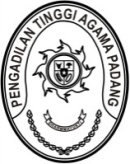 PENGADILAN TINGGI AGAMA PADANGKEPUTUSAN WAKIL KETUA PENGADILAN TINGGI AGAMA PADANGNOMOR :        /KPTA.W3-A/KP1.1.2/III/2024TENTANGPEMBENTUKAN PANITIA PELAKSANA DAERAH SELEKSI TERBUKA JABATAN PIMPINAN TINGGI PRATAMA MAHKAMAH AGUNG RI TAHUN 2024 WAKIL KETUA PENGADILAN TINGGI AGAMA PADANG,Menimbang	:	a.	bahwa untuk kelancaran pelaksanaan Seleksi Kompetensi Bidang Seleksi Terbuka Jabatan Pimpinan Tinggi Pratama Mahkamah Agung RI Tahun 2024, maka dipandang perlu membentuk panitia pelaksana;	b.	bahwa nama-nama yang tersebut dalam lampiran keputusan ini dipandang cakap dan memenuhi syarat untuk melaksanakan tugas dan tanggungjawab dimaksud;Mengingat	:	1.	Undang-Undang Nomor 50 Tahun 2009 tentang Perubahan Kedua atas Undang-Undang Nomor 7 Tahun 1989 tentang Peradilan Agama;		2.		Undang-Undang Nomor 20 Tahun 2023 tentang Aparatur Sipil Negara;		3.	Peraturan Pemerintah Nomor 17 Tahun 2020 tentang Perubahan atas Peraturan Pemerintah Nomor 11 Tahun 2017 tentang Manajemen Pegawai Negeri Sipil;		4.	Peraturan Mahkamah Agung RI Nomor 4 Tahun 2022 tentang Perubahan Keempat atas Peraturan Mahkamah Agung Nomor 7 Tahun 2015 tentang Organisasi dan Tata Kerja Kepaniteraan dan Kesekretariatan Peradilan.Memperhatikan : 	Surat Pelaksana Tugas Sekretaris Mahkamah Agung Republik Indonesia Nomor: 11/SEK/PENG-KP1.1.5/III/2024 tanggal 15 Maret 2024 perihal Pelaksana Seleksi Kompetensi Bidang Seleksi Terbuka Jabatan Pimpinan Tinggi Pratama Pada Mahkamah Agung RI Tahun Anggaran 2024. MEMUTUSKAN:Menetapkan	:	KEPUTUSAN WAKIL KETUA PENGADILAN TINGGI AGAMA PADANG TENTANG PEMBENTUKAN PANITIA PELAKSANA DAERAH SELEKSI TERBUKA JABATAN PIMPINAN TINGGI PRATAMA MAHKAMAH AGUNG RI TAHUN 2024KESATU 	: Menetapkan Panitia Pelaksana Daerah Seleksi Terbuka Jabatan Pimpinan Tinggi Pratama Mahkamah Agung RI Tahun 2024, dengan susunan keanggotaan sebagaimana tersebut dalam lampiran keputusan ini;KEDUA 	:	Menetapkan tugas Panitia Pelaksana Daerah Seleksi Terbuka Jabatan Pimpinan Tinggi Pratama Mahkamah Agung RI Tahun 2024, sebagai berikut:Menyiapkan ruang ujian dan sarana prasarana ujian;Mengawasi pelaksanaan ujian;Membuat daftar hadir peserta ujian;Membuat berita acara pelaksanaan ujian;Melakukan komunikasi terkait persiapan dan pelaksanaan ujian dengan panitia pelaksana pusat;Mengirimkan daftar hadir, berita acara pelaksanaan dan dokumen pendukungnya kepada panitia pusat.KETIGA	: Keputusan ini berlaku sejak tanggal ditetapkan dengan ketentuan bahwa segala sesuatu akan diubah dan diperbaiki sebagaimana mestinya apabila dikemudian hari ternyata terdapat kekeliruan.Ditetapkan di Padangpada tanggal 21 November 2023WAKIL KETUA PENGADILAN TINGGI AGAMA PADANG,ROSLIANITembusan:Yth. Pelaksana Tugas Sekretaris Mahkamah Agung RI;Yth. Direktur Jenderal Badan Peradilan Agama MA RI;Yth. Ketua Pengadilan Tinggi Agama Padang (sebagai laporan).LAMPIRAN KEPUTUSAN WAKIL KETUAPENGADILAN TINGGI AGAMA PADANGNOMOR	:          /KPTA.W3-A/KP1.1.2/III/2024TANGGAL	: 19 MARET 2024PANITIA PELAKSANA SELEKSI TERBUKA JABATAN PIMPINAN TINGGI PRATAMA MAHKAMAH AGUNG RI TAHUN 2024WAKIL KETUA PENGADLAN TINGGI AGAMAPADANG,ROSLIANINONAMA/NIPPANGKATJABATANJABATAN DALAM TIM1.DrS. H. Syafri Amrul, M.H.I.NIP. 195804101987031006Pembina Utama (IV/e)Hakim TinggiKetua2.Drs. Nurhafizal, S.H., M.H.NIP. 196408261992031003Pembina Utama Madya (IV/d)Hakim TinggiPengawas I3.Mursyidah, S.AP.NIP. 199306122019032013Penata Muda Tk. I (III/b)Analis Kepegawaian PertamaPetugas Absen4.Berki Rahmat, S.Kom.NIP. 198909222015031001Penata (III/c)Penata Layanan OperasionalPengelola IT 15.Ade Armawi Paypas, S.Kom.NIP. 199612242020121003Penata Muda (III/a)Pranata Komputer Ahli PertamaPengelola IT 27.Arya Jaya Shentika, S.H.NIP. 199208142019031006Penata Muda Tk. I (III/b)Analis Tata LaksanaPetugas Pelaksana